Dzień dobry!W tym tygodniu przypomnimy sobie system rzymski zapisywania liczb.  Zapamiętaj!I – 1V – 5IV – 4X – 10IX – 9XL – 40L – 50C – 100XC – 90D – 500CD – 400M – 1000CM – 900Miesiące Przyjrzyj się w jaki sposób tworzymy liczby w zapisie rzymskim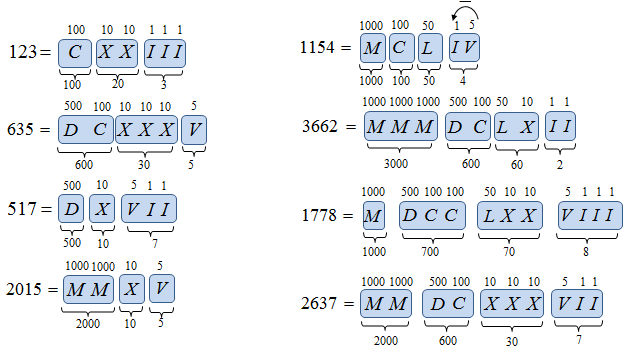 Przykłady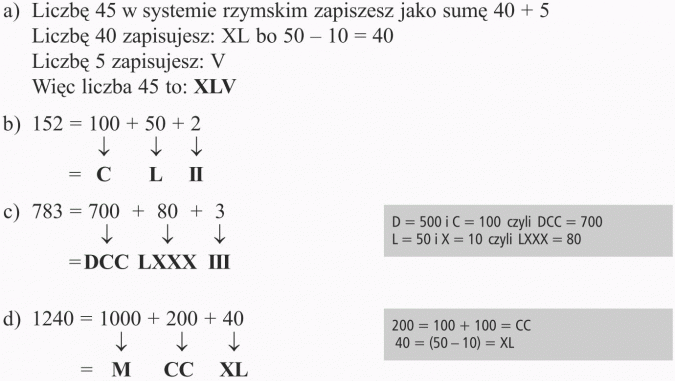 Zadania. Próbuj wykonać z pamięci, a potem sprawdź, czy  masz dobrze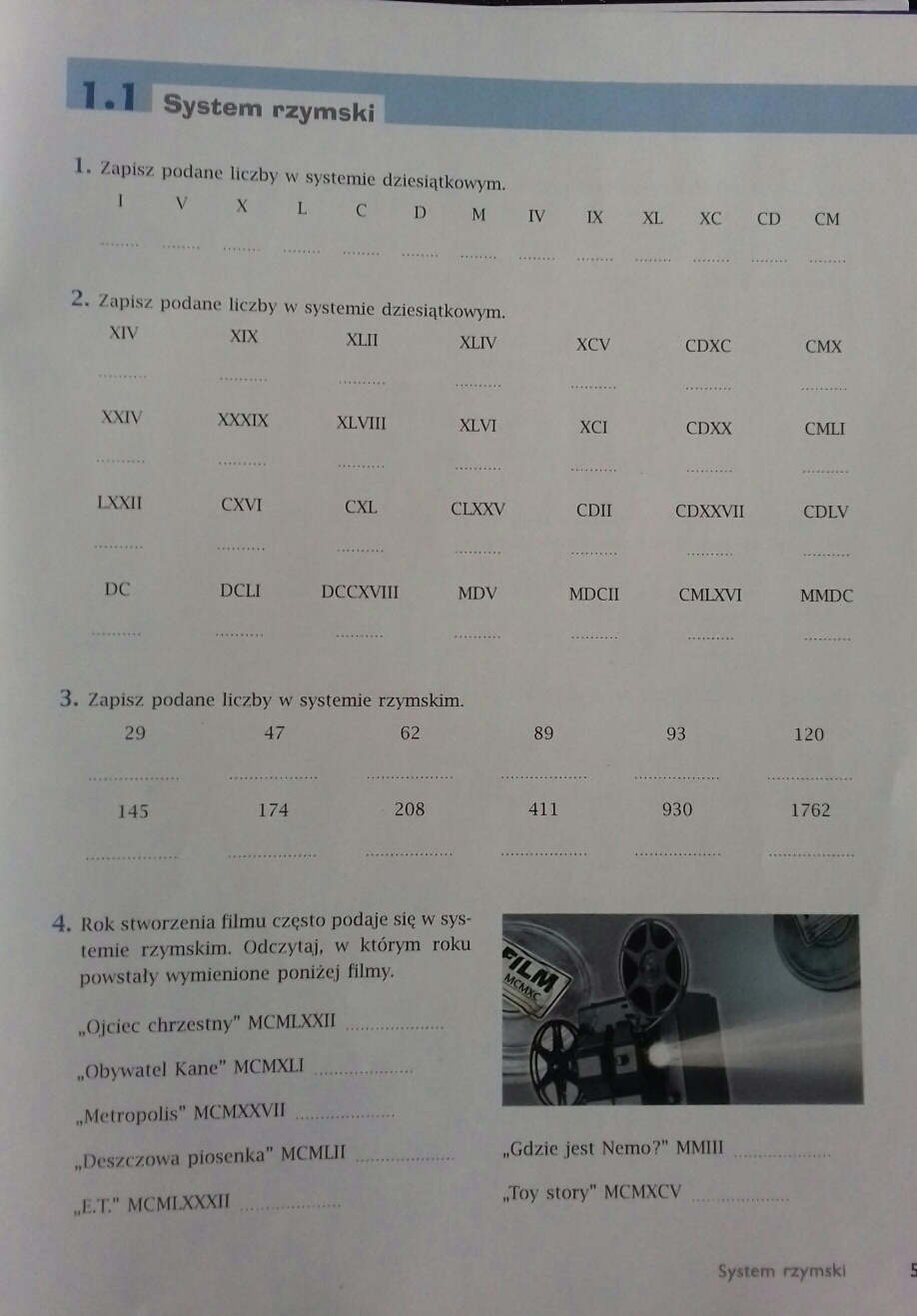 styczeńlutymarzeckwiecieńmajczerwieclipiecsierpieńwrzesieńpaździerniklistopadgrudzień